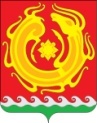 АДМИНИСТРАЦИЯМуниципального образованияНовоорский районОренбургской областиОТДЕЛ ОБРАЗОВАНИЯПриказ           26.12. 2017 № 461 О сроках и организациипроведения регионального этапавсероссийской олимпиадышкольников в 2017-2018 учебном годуВ соответствии с приказом министерства образования Оренбургской области от 29.11.2017 года № 01-21/2374«О сроках и организации проведения регионального этапа всероссийской олимпиады  школьников в 2017-2018 учебном году», письмом министерства образования Оренбургской области от 22.12.2017 №01-23/11079 «О направлении списков участников регионального этапа олимпиады» Приказываю: 1.Утвердить список участников регионального этапа всероссийской олимпиады в 2018 году (приложение 1)2.Директорам общеобразовательных организаций:2.1 обеспечить выполнение нормативных документов министерства образования Оренбургской области по организации и проведению олимпиады школьников по общеобразовательным предметам;2.2. обеспечить подготовку обучающихся к региональному этапу всероссийской олимпиады школьников;2.3 обеспечить участие школьников в олимпиаде  в соответствии с Порядком проведения всероссийской олимпиады школьников и с графиком проведения олимпиады в 2017-2018 учебном году (приказ министерства образования Оренбургской области от 29.11.2017 года № 01-21/2374 «О сроках и организации проведения регионального этапа всероссийской олимпиады  школьников в 2017-2018 учебном году», приложение 4);2.4 обеспечить освобождение обучающихся от учебных занятий на период проведения олимпиады;2.5 назначить ответственных за сопровождение обучающихся на олимпиаду,  возложив на них ответственность за жизнь и здоровье обучающихся;2.6.организовать выезд обучающихся с согласия родителей (законных представителей) и их сопровождение к месту проведения олимпиады и обратно в соответствии с постановлением Правительства РФ от 23.10.1993 № 1090 и методическими рекомендациями по обеспечению санитарно - эпидемиологического благополучия и безопасности дорожного движения при перевозке организованных групп детей автомобильным транспортом, утвержденными Роспотребнадзором и МВД РФ 21.09.2006, постановлением Правительства РФ от 17.12.2013 № 1177 «Об утверждении Правил организованной перевозки группы детей автобусами», Постановлением Главного государственного санитарного врача РФ от 21.01.2014 № 3 «Об утверждении СП 2 .5 .3157 - 14 «Санитарно - эпидемиологические требования к перевозке железнодорожным транспортом организованных групп детей»  2.7.обеспечить страхование обучающихся на период проведения олимпиады; 2.8 организовать с обучающимися проведение инструктажа по основным положениям требований к проведению олимпиады (о начале олимпиады, о продолжительности олимпиады; о наличии необходимых документов, письменных принадлежностей; об ответственности за наличие запрещенных для использования во время олимпиады справочных материалов, технических средств - мобильных телефонов, плейеров, диктофонов и др.; поведении обучающихся на олимпиаде; форме одежды и пр.) под роспись;2.9. проверить у участников олимпиады наличие паспорта (свидетельства о рождении), копии приказа о направлении на олимпиаду, согласие родителей (законных представителей) на обработку персональных данных, сменную обувь, деньги на питание;2.10 предусмотреть финансовые затраты, связанные с проездом, питанием, проживанием участников олимпиады и сопровождающих лиц;2.11 предоставить в отдел  образования согласие родителей (законных представителей) участников олимпиады на обработку персональных данных (приказ министерства образования Оренбургской области от 29.11.2017 года № 01-21/2374 «О сроках и организации проведения регионального этапа всероссийской олимпиады  школьников в 2017-2018 учебном году», приложение 5) с целью возможности размещения результатов участников на портале всероссийской олимпиады школьников, сайте министерства образования в сети «Интернет».Срок: до 29.12.2017 года2.12 своевременно направлять за 2 дня до проведения олимпиады  на адрес электронной почты: karabaeva_yuliya@mail.ru оперативную информацию согласно приложению 2 к настоящему приказу.3 Директору  МАОУ «СОШ №1 п. Энергетик» Кушнир Е.И.:3.1 предоставить проект  участника  олимпиады по экологии в электронном варианте в ГАОУ ДО «Оренбургский областной детский эколого-биологический центр»;Срок: до 18 января 2018 года4 Главному специалисту ОО Карабаевой Ю.К.:4.1 предоставить в министерство  образования согласие родителей (законных представителей) участников олимпиады на обработку персональных данных (приказ министерства образования Оренбургской области от 29.11.2017 года № 01-21/2374 «О сроках и организации проведения регионального этапа всероссийской олимпиады  школьников в 2017-2018 учебном году», приложение 5) с целью возможности размещения результатов участников на портале всероссийской олимпиады школьников, сайте министерства образования в сети «Интернет».Срок: до 09.01.2018 года4.2 своевременно направлять на адрес электронной почты: lga@obraz-orenburg.ru оперативную информацию согласно приложению №6 приказа министерства образования Оренбургской области от 29.11.2017 года № 01-21/2374 «О сроках и организации проведения регионального этапа всероссийской олимпиады  школьников в 2017-2018 учебном году».4.3. обеспечить выполнение нормативных документов министерства образования Оренбургской области по организации и проведению олимпиады школьников по общеобразовательным предметам.5.Контроль за исполнением настоящего приказа  оставляю за собой.Начальник ОО                                                                              Егорова Н.В.Приложение 1 к приказу ОО №462от 26.12.2017 годаСписок участников регионального этапа всероссийской олимпиады школьников в 2018 году.Английский язык.1ЭкологияХимия Физика им. МаксвеллаОБЖМатематикаМатематика им. Л. ЭйлераЛитератураБиологияИсторияОбществознаниеФизическая культураПриложение 2 к приказу ОО №462 от 26.12.2017 годаИнформация о направлении школьников (ОУ) на региональный этап всероссийской олимпиады школьников по (предмет)№ФИОДата рожденияОУКлассУчитель1  Пулова Полина Сергеевна05.09.2002МАОУ «СОШ №1 п. Энергетик»9Прыткова М.В.2Богданова Мария Михайловна27.08.2001МАОУ СОШ №2 п. Энергетик10Варфоломеева Н.Н.3Курзина Татьяна Сергеевна31.10.2001МАОУ СОШ №2 п. Новоорск10Ирхатова А.И.№ФИОДата рожденияОУКлассУчитель1Родионова Дарья Дмитриевна28.10.2000МАОУ «СОШ №1 п. Энергетик»11Сиднина И.В.№ФИОДата рожденияОУКлассУчитель1Филонов Илья Андреевич20.03.200МАОУ СОШ №2 п. Новоорск11Дубанова О.В.№ФИОДата рожденияОУКлассУчитель1Кальметов Тимур Вадимович08.02.2004МАОУ СОШ №2 п. Энергетик8Долгова В.М.№ФИОДата рожденияОУКлассУчитель1Степанищева Ирина Васильевна10.09.2001МАОУ СОШ №2 п. Новоорск10Сидоров С.В.2Степанов Дмитрий Олегович14.12.2000МОАУ СОШ №1 п. Новоорск11Турабаев Е.А.3Чаршемов Илья Русланович19.02.2002МАОУ ПНЛ9Жакасов И.С.4Павленко Матвей Николаевич08.07.2002МАОУ СОШ №2 п. Новоорск9Сидоров С.В.5Сазонов Андрей Сергеевич0.10.2002МАОУ СОШ №2 п. Новоорск9Сидоров С.В.№ФИОДата рожденияОУКлассУчитель1Кононенко Валерий Викторович19.04.2001МАОУ СОШ №2 п. Энергетик11Кальметова Т.С.2Кальметов Артем Вадимович20.07.2001МАОУ СОШ №2 п. Энергетик10Кальметова Т.С.№ФИОДата рожденияОУКлассУчитель1Назарова Вера Анатольевна10.11.2003МОАУ СОШ №1 п. Новоорск8Юрова Н.В.№ФИОДата рожденияОУКлассУчитель1Испаева Алиса Андреевна17.02.2001МАОУ СОШ №2 п. Новоорск11Баландина Т.Б.2Девдариани Диана Аслановна16.01.2002МАОУ СОШ №2 п. Энергетик10Жакиянова Ф.Р.№ФИОДата рожденияОУКлассУчитель1 Бисембаев Тимур Нурланович10.05.2001МАОУ СОШ №2 п. Новоорск10Кашкина Т.Г.№ФИОДата рожденияОУКлассУчитель1 Аристова Дарья Петровна14.12.2000МАОУ «СОШ №1 п. Энергетик»10Бебикова И.А.№ФИОДата рожденияОУКлассУчитель1 Силкина Анна Дмитриевна27.04.2002МАОУ «СОШ №1 п. Энергетик»9Бебикова И.А.№ФИОДата рожденияОУКлассУчитель1 Мангурова Жанна11.09.2003МАОУ «СОШ №1 п. Энергетик»8Буранов К.У.2Испаева Алиса Андреевна17.02.2001МАОУ СОШ №2 п. Новоорск11Смульская Н.Г.3Бекенова Анжела Маратовна22.07.2000МАОУ ПНЛ11Жакасов К.Г.4Буянов Владимир Андреевич15.02.2000МАОУ ПНЛ11Жакасов К.Г.5Коробко Олег Александрович16.04.2002МАОУ «СОШ №1 п. Энергетик»9Калашникова Н.Ю.6Синюков Арсений Александрович06.12.2003МАОУ «СОШ №1 п. Энергетик»9Буранов К.У.7Файзулин Данияр Мнайдарович21.06.2002МАОУ ПНЛ9Жакасов К.Г.Количество участников олимпиадыВид транспорта(поезд, автобус, м/автобус, личный автомобиль, транспорт ОУО)ФИО сопровождающего полностью(контактный телефон)Место проживания в г. Оренбурге